Un Soir De Pluie - Blues trottoir DmUn soir de pluie et de brouillard BbQuelques taxis passent sans me voir Gm Cm D7Une insomnie qui tourne au cauchemar Gm Cm D7Je n'ai qu'une envie rentrer pas trop tard Fm7 Fm6 Cm EbDe toutes façons je ne voulais pas sortir Adim7 G#7Et ce soir j'avais le blues G A+Sur le trottoir DmUn genre gangster vient m'accoster BbJoue le mystère pour m'épater Gm Cm D7Là sous la pluie il veut bavarder Gm Cm D7Ses petits ennuis me donnent la nausée Fm7 Fm6 Cm EbDe toutes façons moi ce que je veux c'est dormir Adim7 G#7Et ce soir j'avais le blues GSur le trottoir | Cm | Eb | D7 | Fm6 | G7 | | Cm | Eb | D7 | Fm6 | G7 | A7 |DmL'aube abimée arrive enfin BbGrise et gorgée de parisiens Gm Cm D7Mais moi je m'en fous je rejoins mon décor Gm Cm D7Y courent partout toujours et encore Fm7 Fm6 Cm EbDe toutes façons je ne voulais pas sortir Adim7 G#7Et ce soir j'avais le blues G A+Sur le trottoir DmUn soir de pluie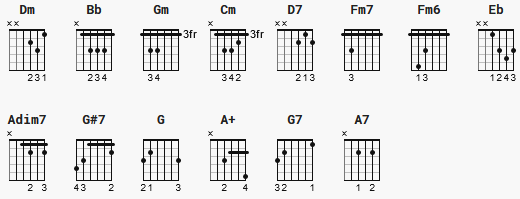 